WQE is one of the largest sixth form providers in England; a large twin-site college, centrally located in the city of Leicester. The College’s most recent Ofsted inspection was in March 2022 where we received a Grade 2 (Good) for Overall Effectiveness.WQE aims to develop young professionals to be qualified to Level 3 and ready to progress to Level 4. We recognise that our students join us from a diverse range of backgrounds and are responsive to individual needs to support all students in a successful transition from school to Post-16 education.We actively encourage you start engaging with us at this early opportunity by completing the induction task below and submitting it to your class teacher during your first lessons in SeptemberThe task outlined below will give you an idea of what this Level 2 course involves. Level 2 Cambridge Technical in Sport & Physical ActivityThe Sport year one course will explore a range of units including Body Systems and Sports Coaching. Please complete the following tasks and bring it to your first lesson. Please feel free to use the internet and text books to help you.Describe the pathway that blood takes though the heart using a flow chart. 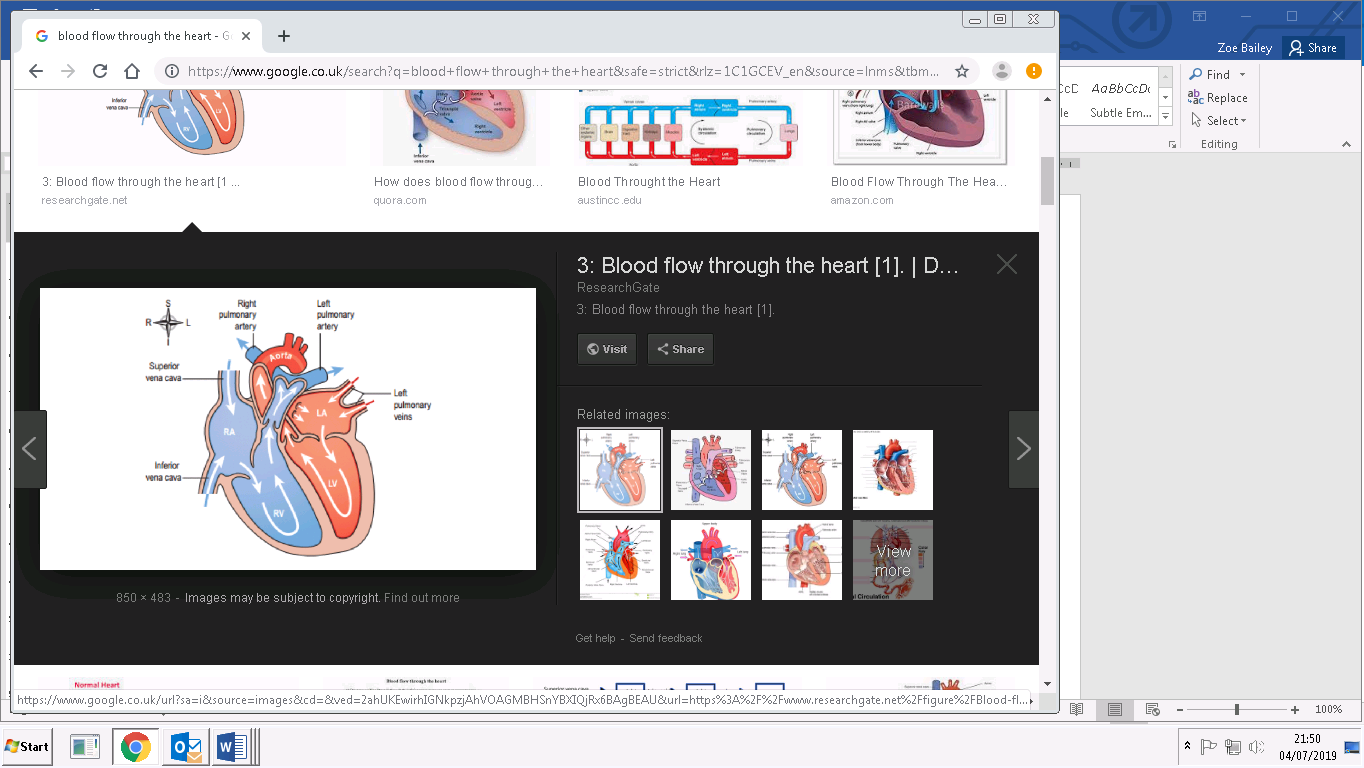 Explain the advantages and disadvantages of the multistage fitness test (bleep test)Select a named team sport and identify a range of leaders that may exist within the team environment. Consider the leaders you have identified and describe their characteristics. Justify the characteristics of the leaders (why are these characteristics important?)